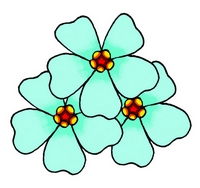 Mateřská škola Pomněnky, Brno, Oblá 51,příspěvková organizaceObjednatelMŠ Pomněnky, Brno, Oblá 51, příspěvková organizaceOblá 51, 634 00 BrnoIČ:  70284067kontaktní osoba: Jitka Pochylátelefon: 724 027 309email: mspomnenky@volny.czZhotovitelTeplárny Brno,a.s.Okružní 828/25, 638 00 BrnoIČ: 46347534DIČ : CZ46347534              								             V Brně 25.10. 2020Věc: Smlouva o vypořádání závazkůI. Popis skutkového stavu 1. Smluvní strany uzavřely dne 12.10. 2017 smlouvu, jejímž předmětem je zpracování mezd pro zaměstnance..2. Strana objednatele je povinným subjektem pro zveřejňování v registru smluv dle smlouvy uvedené v ustanovení odst. 1. tohoto článku a má povinnost uzavřenou smlouvu zveřejnit postupem podle zákona č. 340/2015 Sb., zákon o registru smluv, ve znění pozdějších předpisů. 3. Obě smluvní strany shodně konstatují, že do okamžiku sjednání této smlouvy nedošlo k uveřejnění smlouvy uvedené v odst. 1 tohoto článku v registru smluv, a že jsou si vědomy právních následků s tím spojených. 4. V zájmu úpravy vzájemných práv a povinností vyplývajících z původně sjednané smlouvy, s ohledem na skutečnost, že obě strany jednaly s vědomím závaznosti uzavřené smlouvy a v souladu s jejím obsahem plnily, co si vzájemně ujednaly, a ve snaze napravit stav vzniklý v důsledku neuveřejnění smlouvy v registru smluv, sjednávají smluvní strany tuto novou smlouvu ve znění, jak je dále uvedeno. II. Práva a závazky smluvních stran 1. Smluvní strany si tímto ujednáním vzájemně stvrzují, že obsah vzájemných práv a povinností, který touto smlouvou nově sjednávají, je zcela a beze zbytku vyjádřen textem původně sjednané smlouvy, která tvoří pro tyto účely přílohu této smlouvy. Lhůty se rovněž řídí původně sjednanou smlouvou a počítají se od uplynutí 31 dnů od data jejího uzavření. 2. Smluvní strany prohlašují, že veškerá vzájemně poskytnutá plnění na základě původně sjednané smlouvy považují za plnění dle této smlouvy a že v souvislosti se vzájemně poskytnutým plněním nebudou vzájemně vznášet vůči druhé smluvní straně nároky z titulu bezdůvodného obohacení. 3. Smluvní strany prohlašují, že veškerá budoucí plnění z této smlouvy, která mají být od okamžiku jejího uveřejnění v registru smluv plněna v souladu s obsahem vzájemných závazků vyjádřeným v příloze této smlouvy, budou splněna podle sjednaných podmínek. 4. Smluvní strana, která je povinným subjektem pro zveřejňování v registru smluv dle smlouvy uvedené v čl. I. odst. 1 této smlouvy, se tímto zavazuje druhé smluvní straně k neprodlenému zveřejnění této smlouvy a její kompletní přílohy v registru smluv v souladu s ustanovením § 5 zákona o registru smluv. III. Závěrečná ustanovení 1. Tato smlouva o vypořádání závazků nabývá účinnosti dnem uveřejnění v registru smluv. 2. Tato smlouva o vypořádání závazků je vyhotovena ve dvou stejnopisech, každý s hodnotou originálu, přičemž každá ze smluvních stran obdrží jeden stejnopis.V Brně 25.10. 2020Jitka Pochylá					                       	                Teplárny Brno, a.s. objednatel								           zhotovitel